Rotary Club of Carleton Place  & Mississippi Mills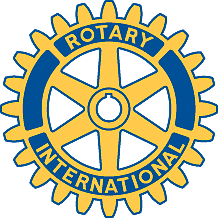   Meeting of July 29th, 2008President Marion chaired this evening's meeting.  There were no guests, and only ten members were able to be present.Brian Turner reported on the planning for the 50/50 draw at the Riverside Jam next weekend.  A new gazebo was purchased ($152), as the old one was damaged at the compost sale.  Tickets and other items have been obtained.  He circulated a copy of the schedule for members.  To get in, park as near as you can, and walk to the main entrance on Lake Avenue (Gate #1).  Wear your Rotary badge, and any Rotary clothing such as jackets or hats.  If you have any trouble getting admitted, call Brian on his cellphone, at 613-299-5443.George reported on the Calendar project. The group met again this morning.  Brenda has designed a postcard to describe what Rotary does for the community.Brenda announced that there will be a presentation about the playground on August 26th, and that Civitan members will be invited to join us.  Spouses are welcome.  There will be a meeting of the Masker-Aid committee on August 18th.  Arrangements are being made for:Haunted HouseScavenger HuntHot dog stand (run by the club)Ray's Reptile House – 1 hour show, indoors at the theatre if the weather is coldStage donated by CavanaughWe approved a $100 budget for Debbie for decorations. (Moved by Brenda, seconded by David).The District would like more precise information about the schedule for the polio bike-ride.We received a letter from Camp Merrywood about an event on August 27th.  David agreed to represent the club, his schedule permitting.There is a Rotary Foundation Golf Tournament in Cobden, at $100 per person, including dinner.Please pay your dues if you have not already done so.John presented his ideas for a Monopoly-like game based on Carleton Place, and offered to get them made if we decided to go ahead this year. He would need help in selling sites on the board, as he does not know many people in the town, Copies of the presentation will be circulated to all members.  John announced that he will be moving back to BC in the spring.  He was warmly thanked for an excellent idea.Mike passed around two of the new banners, which have just arrived.  We agreed that members could purchase banners for their homes, or as gifts, for $15.  There is no charge for banners that are presented to other clubs, but donations are always welcome.  Cost was $603 for 50 banners, or just over $12 each.Agenda for next meetingClub ActivitiesRiverside Jam – August 1,2,3Masker-Aid Committee – August 18thPlayground presentation – August 26th